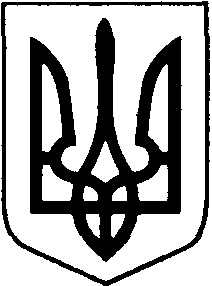 ВОЛОДИМИР-ВОЛИНСЬКА РАЙОННА ДЕРЖАВНА АДМІНІСТРАЦІЯВОЛИНСЬКОЇ ОБЛАСТІРОЗПОРЯДЖЕННЯПро внесення змін до розпису районного бюджету на 2022 рік 	У зв’язку з введенням в дію Постанови Кабінету Міністрів від 26.01.2022 року № 55 «Про затвердження Порядку та умов надання субвенції з державного бюджету місцевим бюджетам на забезпечення окремих видатків районних рад», спрямованих на виконання їх повноважень, відповідно до рішення Постійної комісії з питань планування, бюджету, фінансів, залучення інвестицій та використання майна спільної власності територіальних громад району від 08.02.2022 року № 10 та керуючись пункту 11 абзацом 2 рішення районної ради від 23.12.2021 року №7/14 «Про районний бюджет Володимир-Волинського району на 2022 рік»: 1.ПРОВЕСТИ перерозподіл асигнувань головному розпоряднику коштів районній раді по КПКВК 0110150 «Організаційне, інформаційно-аналітичне та матеріально-технічне забезпечення діяльності обласної ради, районної ради, районної у місті ради (у разі її створення), міської, селищної, сільської рад та їх виконавчих комітетів» зменшивши по КЕКВ 2282 «Окремі заходи по реалізації державних (регіональних) програм, не віднесені до заходів розвитку – 15000 гривень, та збільшивши КЕКВ 2240 «Оплата послуг (крім комунальних) – 2000 гривень, КЕКВ 2250 «Видатки на відрядження – 900 гривень, КЕКВ 2272 «Оплата водопостачання та водовідведення» - 500 грн, КЕКВ 2273 «Оплата електроенергії»  - 3000 гривень, КЕКВ 2274  «Оплата природнього газу» - 6700 гривень, КЕКВ 2275 «Оплата інших енергоносіїв та інших комунальних послуг» - 100 гривень, КЕКВ 2800 «Інші поточні видатки» - 1800 гривень.3.УНЕСТИ відділу фінансів районної державної адміністрації (Олена Бондарук) відповідні зміни до розпису районного бюджету на 2022 рік.Начальник	                                                                                                   Юрій ЛОБАЧОлена Бондарук  225 47     11 лютого 2022 року             м.Володимир                    № 24